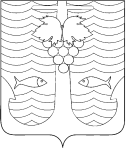 СОВЕТ ТЕМРЮКСКОГО ГОРОДСКОГО ПОСЕЛЕНИЯТЕМРЮКСКОГО РАЙОНАРЕШЕНИЕ № ______ сессия		                                                                               __ созыва«___» _______________ года					                             г. ТемрюкО внесении изменений в решение LXVI сессии Совета Темрюкского городского поселения Темрюкского района I-го созыва от 25 августа 2009 года № 506 «Об утверждении Положения «О размере оплаты труда муниципальных служащих Темрюкского городского поселения Темрюкского района»В соответствии со статьей 86 Бюджетного кодекса Российской Федерации, статьей 53 Федерального закона от 6 октября 2003 года № 131-ФЗ «Об общих принципах организации местного самоуправления в Российской Федерации», статьей 22 Федерального закона от 2 марта 2007 года № 25-ФЗ «О муниципальной службе в Российской Федерации», статьей 20 Закона Краснодарского края от 8 июня 2007 года № 1244-КЗ «О муниципальной службе в Краснодарском крае», Совет Темрюкского городского поселения Темрюкского района решил:Внести в решение LXVI сессии Совета Темрюкского городского поселения Темрюкского района I-го созыва от 25 августа 2009 года № 506 «Об утверждении Положения «О размере оплаты труда муниципальных служащих Темрюкского городского поселения Темрюкского района» изменения, изложив приложение № 1, приложение № 2 и приложение № 3 к Положению о размере оплаты труда муниципальных служащих Темрюкского городского поселения Темрюкского района в новой редакции согласно приложениям № 1, № 2 и № 3 к настоящему решению.Считать утратившими силу:Пункт 1 решения VII сессии Совета Темрюкского городского поселения Темрюкского района IV созыва от 24 декабря 2019 года № 50 «О внесении изменений в решение LXVI сессии Совета Темрюкского городского поселения Темрюкского района I-го созыва от 25 августа 2009 года № 506 «Об утверждении Положения «О размере оплаты труда муниципальных служащих Темрюкского городского поселения Темрюкского района».Решение XV сессии Совета Темрюкского городского поселения Темрюкского района IV созыва от 23 июня 2020 года № 106 «О внесении изменений в решение LXVI сессии Совета Темрюкского городского поселения Темрюкского района I-го созыва от 25 августа 2009 года № 506 «Об утверждении Положения «О размере оплаты труда муниципальных служащих Темрюкского городского поселения Темрюкского района».3. Администрации Темрюкского городского поселения Темрюкского района обеспечить официальное опубликование настоящего решения в периодическом печатном издании газете Темрюкского района «Тамань» и официально разместить (опубликовать) на официальном сайте муниципального образования Темрюкский район в информационно-телекоммуникационной сети «Интернет» и официальном сайте администрации Темрюкского городского поселения Темрюкского района в информационно-телекоммуникационной сети «Интернет».4. Контроль за выполнением решения Совета Темрюкского городского поселения Темрюкского района «О внесении изменений в решение LXVI сессии Совета Темрюкского городского поселения Темрюкского района I-го созыва от 25 августа 2009 года № 506 «Об утверждении Положения «О размере оплаты труда муниципальных служащих Темрюкского городского поселения Темрюкского района» возложить на заместителя главы Темрюкского городского поселения Темрюкского района А.В. Румянцеву и постоянную комиссию Совета Темрюкского городского поселения Темрюкского района по вопросам экономики, бюджета, финансов, налогов, земельных и имущественных отношений, распоряжению муниципальной собственностью (председатель В.С. Герман).5. Решение Совета Темрюкского городского поселения Темрюкского района «О внесении изменений в решение LXVI сессии Совета Темрюкского городского поселения Темрюкского района I-го созыва от 25 августа 2009 года № 506 «Об утверждении Положения «О размере оплаты труда муниципальных служащих Темрюкского городского поселения Темрюкского района» вступает в силу после его официального опубликования, но не ранее 1 января 2022 года.Глава Темрюкского городского поселенияТемрюкского района                                                                            М.В. ЕрмолаевПредседатель Совета Темрюкского городского поселенияТемрюкского района                                                                                 О.С. Гусева«___» ________________ годаРазмерыдолжностных окладов муниципальных служащих администрацииТемрюкского городского поселения Темрюкского районаРазмерыдолжностных окладов муниципальных служащих Совета Темрюкского городского поселения Темрюкского районаЗаместитель главыТемрюкского городского поселения Темрюкского района							         А.В. РумянцевРазмерыокладов за классный чин муниципальных служащих администрацииТемрюкского городского поселения Темрюкского района и Совета Темрюкского городского поселения Темрюкского районаЗаместитель главы Темрюкского городского поселения Темрюкского района							         А.В. РумянцеваПредельные размеры ежемесячного денежного поощрения муниципальных служащих администрации Темрюкского городского поселения Темрюкского района Предельные размеры ежемесячного денежного поощрения муниципальных служащих Совета Темрюкского городского поселения Темрюкского района Заместитель главы Темрюкского городского поселения Темрюкского района							         А.В. РумянцеваПРИЛОЖЕНИЕ № 1к решению _____ сессии СоветаТемрюкского городского поселенияТемрюкского района IV созываот «___» ____________ № _____«ПРИЛОЖЕНИЕ № 1к Положению о размере оплаты труда муниципальных служащих Темрюкского городского поселения Темрюкского района(в редакции решения ____ сессии Совета Темрюкского городского поселения Темрюкского района IV созываот «___» ____________ № _____)№ п/пНаименование должностиРазмер месячного должностного оклада (рублей в месяц)1.Заместитель главы администрации (заместитель главы муниципального образования)10 8282.Начальник управления9 3843.Заместитель начальника управления9 0244.Начальник отдела8 3055.Заместитель начальника отдела7 8966.Заведующий сектором7 3447.Главный специалист7 2228.Ведущий специалист6 8599.Заведующий приемной6 85910.Специалист I категории5 82611.Специалист II категории5 65512.Специалист5 418№ п/пНаименование должностиРазмер месячного должностного оклада (рублей в месяц)1.Начальник отдела8 3052.Главный специалист7 2223.Ведущий специалист6 8594.Специалист I категории5 826»ПРИЛОЖЕНИЕ № 2к решению _____ сессии СоветаТемрюкского городского поселенияТемрюкского района IV созываот «___» ___________ № ____«ПРИЛОЖЕНИЕ № 2к Положению о размере оплаты труда муниципальных служащих Темрюкского городского поселения Темрюкского района(в редакции решения ____ сессии Совета Темрюкского городского поселения Темрюкского района IV созываот «___» ____________ № _____)Группа должностей муниципальной службыКлассный чинРазмер оклада за классный чин, рублейВысшая группаДействительный муниципальный советник 1 класса4 266Главная группаМуниципальный советник 3 класса3 127Главная группаМуниципальный советник 2 класса3 318Главная группаМуниципальный советник 1 класса3 506Ведущая группаСоветник муниципальной службы 3 класса2 371Ведущая группаСоветник муниципальной службы 2 класса2 560Ведущая группаСоветник муниципальной службы 1 класса2 751Старшая группаРеферент муниципальной службы 3 класса1 612Старшая группаРеферент муниципальной службы 2 класса1 802Старшая группаРеферент муниципальной службы 1 класса1 990Младшая группаСекретарь муниципальной службы 3 класса1 043Младшая группаСекретарь муниципальной службы 2 класса1 231Младшая группаСекретарь муниципальной службы 1 класса1 422ПРИЛОЖЕНИЕ № 3к решению _____ сессии СоветаТемрюкского городского поселенияТемрюкского района IV созываот «___» ___________ № ____«ПРИЛОЖЕНИЕ № 3к Положению о размере оплаты труда муниципальных служащих Темрюкского городского поселения Темрюкского района(в редакции решения ____ сессии Совета Темрюкского городского поселения Темрюкского района IV созываот «___» ____________ № _____)№ п/пНаименование должностиЕжемесячное денежное поощрение (количество должностных окладов)1.Заместитель главы администрации (заместитель главы муниципального образования)3,32.Начальник управления3,03.Заместитель начальника управления3,04.Начальник отдела2,95.Заместитель начальника отдела2,86.Заведующий сектором2,87.Главный специалист2,88.Ведущий специалист2,89.Заведующий приемной2,810.Специалист I категории2,311.Специалист II категории2,212.Специалист2,0№ п/пНаименование должностиЕжемесячное денежное поощрение (количество должностных окладов)1.Главный специалист2,82.Ведущий специалист2,83.Специалист I категории2,3